§2704.  Required provisions; captions -- omissions -- substitutions1.   Except as provided in subsection 2, each such policy delivered or issued for delivery to any person in this State shall contain the provisions specified in sections 2705 to 2716, in the words in which the same appear; except that the insurer may, at its option, substitute for one or more of such provisions corresponding provisions of different wording approved by the superintendent which are in each instance not less favorable in any respect to the insured or the beneficiary. Each such provision shall be preceded individually by the applicable caption shown, or, at the option of the insurer, by such appropriate individual or group captions or subcaptions as the superintendent may approve.[PL 1973, c. 585, §12 (AMD).]2.   If any such provision is in whole or in part inapplicable to or inconsistent with the coverage provided by a particular form of policy, the insurer, with the approval of the superintendent, shall omit from such policy any inapplicable provision or part of a provision, and shall modify any inconsistent provision or part of a provision in such manner as to make the provision as contained in the policy consistent with the coverage provided by the policy.[PL 1973, c. 585, §12 (AMD).]SECTION HISTORYPL 1969, c. 132, §1 (NEW). PL 1973, c. 585, §12 (AMD). The State of Maine claims a copyright in its codified statutes. If you intend to republish this material, we require that you include the following disclaimer in your publication:All copyrights and other rights to statutory text are reserved by the State of Maine. The text included in this publication reflects changes made through the First Regular and First Special Session of the 131st Maine Legislature and is current through November 1. 2023
                    . The text is subject to change without notice. It is a version that has not been officially certified by the Secretary of State. Refer to the Maine Revised Statutes Annotated and supplements for certified text.
                The Office of the Revisor of Statutes also requests that you send us one copy of any statutory publication you may produce. Our goal is not to restrict publishing activity, but to keep track of who is publishing what, to identify any needless duplication and to preserve the State's copyright rights.PLEASE NOTE: The Revisor's Office cannot perform research for or provide legal advice or interpretation of Maine law to the public. If you need legal assistance, please contact a qualified attorney.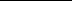 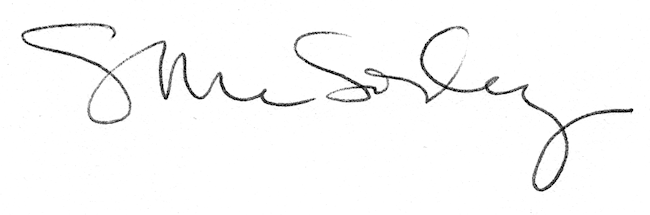 